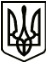 МЕНСЬКА МІСЬКА РАДАВИКОНАВЧИЙ КОМІТЕТРІШЕННЯ23  листопада 2021 року	  м. Мена	  № 334Про передачу в оренду Головному управлінню Держгеокадастру в Чернігівській області нерухомого майна, включеного в Перелік другого типу Розглянувши заяву Головного управління Держгеокадастру в Чернігівській області від 02 листопада 2021 р. № 18-25-0.881-4215/2-21, керуючись ст. 6, 15 Закону України «Про оренду державного та комунального майна», постановою Кабінету Міністрів України від 03 червня 2020 р. № 483 «Деякі питання оренди державного та комунального майна», ст. ст. 51-52 Закону України «Про місцеве самоврядування в Україні», рішенням 43 сесії Менської міської ради сесії 7  скликання від 29 вересня 2020 р. № 451 «Про врегулювання відносин щодо оренди майна, що перебуває у комунальній  власності Менської міської об’єднаної територіальної громади», рішеннями виконавчого комітету Менської міської ради від 28 вересня 2021 р. № 272 «Про включення майна до Переліку другого типу», та від 12 жовтня 2021 р. № 296 «Про внесення змін до рішення виконавчого комітету Менської міської ради від 28 вересня 2021 р. № 272 «Про включення майна до Переліку другого типу»,  виконавчий комітет Менської міської ради  ВИРІШИВ :1. Передати в оренду Головному управлінню Держгеокадастру в Чернігівській області об’єкти нерухомого майна,  а саме:2. Укласти договір оренди нерухомого майна строком на 5 років, встановивши, що умови договору застосовуються до відносин, що виникли з 01.11.2021 року. 3. Встановити річну орендну плату в розмірі 1,00 грн.4. Контроль за виконанням рішення покласти на заступника міського голови з питань діяльності виконавчих органів ради В.І. Гнипа.Міський голова                                                                       Геннадій ПРИМАКОВ№ п/пНайменування об’єктуАдреса об’єктуЦільове використання об’єктуПлоща орендованого об’єкту 1Частина адміністративного приміщеннявул. Героїв АТО, 6 м. МенаДля розміщення органів державної владиКабінет № 16Корисна площа 17,5 м2Загальна площа 25,54 м2Кабінет № 37Корисна площа 10,8 м2Загальна площа 15,76 м2Кабінет № 42Корисна площа 11,3 м2Загальна площа 16,5 м2